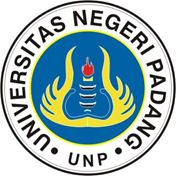 UNIVERSITAS NEGERI PADANGFACULTY OF ENGINEERINGELECTRONICS DEPARTMENTINFORMATICS EDUCATION STUDY PROGRAMUNIVERSITAS NEGERI PADANGFACULTY OF ENGINEERINGELECTRONICS DEPARTMENTINFORMATICS EDUCATION STUDY PROGRAMUNIVERSITAS NEGERI PADANGFACULTY OF ENGINEERINGELECTRONICS DEPARTMENTINFORMATICS EDUCATION STUDY PROGRAMUNIVERSITAS NEGERI PADANGFACULTY OF ENGINEERINGELECTRONICS DEPARTMENTINFORMATICS EDUCATION STUDY PROGRAMUNIVERSITAS NEGERI PADANGFACULTY OF ENGINEERINGELECTRONICS DEPARTMENTINFORMATICS EDUCATION STUDY PROGRAMUNIVERSITAS NEGERI PADANGFACULTY OF ENGINEERINGELECTRONICS DEPARTMENTINFORMATICS EDUCATION STUDY PROGRAMUNIVERSITAS NEGERI PADANGFACULTY OF ENGINEERINGELECTRONICS DEPARTMENTINFORMATICS EDUCATION STUDY PROGRAMUNIVERSITAS NEGERI PADANGFACULTY OF ENGINEERINGELECTRONICS DEPARTMENTINFORMATICS EDUCATION STUDY PROGRAMUNIVERSITAS NEGERI PADANGFACULTY OF ENGINEERINGELECTRONICS DEPARTMENTINFORMATICS EDUCATION STUDY PROGRAMUNIVERSITAS NEGERI PADANGFACULTY OF ENGINEERINGELECTRONICS DEPARTMENTINFORMATICS EDUCATION STUDY PROGRAMDocument CodeDocument CodeDocument CodeSEMESTER LEARNING PLANSEMESTER LEARNING PLANSEMESTER LEARNING PLANSEMESTER LEARNING PLANSEMESTER LEARNING PLANSEMESTER LEARNING PLANSEMESTER LEARNING PLANSEMESTER LEARNING PLANSEMESTER LEARNING PLANSEMESTER LEARNING PLANSEMESTER LEARNING PLANSEMESTER LEARNING PLANSEMESTER LEARNING PLANSEMESTER LEARNING PLANSEMESTER LEARNING PLANCOURSESCOURSESCOURSESCOURSESCOURSESCOURSESCODECourse GroupCourse GroupCredit Point(s)Credit Point(s)SEMESTERSEMESTERDate Of CreationDate Of CreationKonsep Sistem dan Teknologi Informasi (Concepts of Information Systems and Technology)Konsep Sistem dan Teknologi Informasi (Concepts of Information Systems and Technology)Konsep Sistem dan Teknologi Informasi (Concepts of Information Systems and Technology)Konsep Sistem dan Teknologi Informasi (Concepts of Information Systems and Technology)Konsep Sistem dan Teknologi Informasi (Concepts of Information Systems and Technology)Konsep Sistem dan Teknologi Informasi (Concepts of Information Systems and Technology)Compulsory Courses of the Study ProgramCompulsory Courses of the Study Program2 credits (theory)2 credits (theory)11 July 2017 July 2017AUTHORIZATIONAUTHORIZATIONAUTHORIZATIONAUTHORIZATIONAUTHORIZATIONAUTHORIZATIONLecturerLecturerLecturerCourse CoordinatorCourse CoordinatorCoordinator of Study ProgramCoordinator of Study ProgramCoordinator of Study ProgramCoordinator of Study ProgramAUTHORIZATIONAUTHORIZATIONAUTHORIZATIONAUTHORIZATIONAUTHORIZATIONAUTHORIZATIONAhmaddul Hadi, S.Pd, M.KomNIP. 197612092005011003Ahmaddul Hadi, S.Pd, M.KomNIP. 197612092005011003Ahmaddul Hadi, S.Pd, M.KomNIP. 197612092005011003Prof. Dr. Kasman RukunProf. Dr. Kasman RukunAhmaddul Hadi, S.Pd, M.KomNIP. 197612092005011003Ahmaddul Hadi, S.Pd, M.KomNIP. 197612092005011003Ahmaddul Hadi, S.Pd, M.KomNIP. 197612092005011003Ahmaddul Hadi, S.Pd, M.KomNIP. 197612092005011003Learning Outcomes (CP)Learning Outcomes (CP)Learning Outcomes (CP)PLOPLOPLOPLOPLOPLOPLOPLOPLOPLOPLOPLOLearning Outcomes (CP)Learning Outcomes (CP)Learning Outcomes (CP)PLO- S1Have faith in God Almighty and able to show a religious attitude.Have faith in God Almighty and able to show a religious attitude.Have faith in God Almighty and able to show a religious attitude.Have faith in God Almighty and able to show a religious attitude.Have faith in God Almighty and able to show a religious attitude.Have faith in God Almighty and able to show a religious attitude.Have faith in God Almighty and able to show a religious attitude.Have faith in God Almighty and able to show a religious attitude.Have faith in God Almighty and able to show a religious attitude.Have faith in God Almighty and able to show a religious attitude.Have faith in God Almighty and able to show a religious attitude.Learning Outcomes (CP)Learning Outcomes (CP)Learning Outcomes (CP)PLO- S9 Demonstrate an attitude of responsibility for work in their field of expertise independentlyDemonstrate an attitude of responsibility for work in their field of expertise independentlyDemonstrate an attitude of responsibility for work in their field of expertise independentlyDemonstrate an attitude of responsibility for work in their field of expertise independentlyDemonstrate an attitude of responsibility for work in their field of expertise independentlyDemonstrate an attitude of responsibility for work in their field of expertise independentlyDemonstrate an attitude of responsibility for work in their field of expertise independentlyDemonstrate an attitude of responsibility for work in their field of expertise independentlyDemonstrate an attitude of responsibility for work in their field of expertise independentlyDemonstrate an attitude of responsibility for work in their field of expertise independentlyDemonstrate an attitude of responsibility for work in their field of expertise independentlyLearning Outcomes (CP)Learning Outcomes (CP)Learning Outcomes (CP)PLO- PP7Mastering basic concepts in designing information systemsMastering basic concepts in designing information systemsMastering basic concepts in designing information systemsMastering basic concepts in designing information systemsMastering basic concepts in designing information systemsMastering basic concepts in designing information systemsMastering basic concepts in designing information systemsMastering basic concepts in designing information systemsMastering basic concepts in designing information systemsMastering basic concepts in designing information systemsMastering basic concepts in designing information systemsLearning Outcomes (CP)Learning Outcomes (CP)Learning Outcomes (CP)PLO- KU1able to apply logical, critical, systematic, and innovative thinking in the context of developing or implementing science and technology that pays attention to and applies humanities values ​​in accordance with their field of expertiseable to apply logical, critical, systematic, and innovative thinking in the context of developing or implementing science and technology that pays attention to and applies humanities values ​​in accordance with their field of expertiseable to apply logical, critical, systematic, and innovative thinking in the context of developing or implementing science and technology that pays attention to and applies humanities values ​​in accordance with their field of expertiseable to apply logical, critical, systematic, and innovative thinking in the context of developing or implementing science and technology that pays attention to and applies humanities values ​​in accordance with their field of expertiseable to apply logical, critical, systematic, and innovative thinking in the context of developing or implementing science and technology that pays attention to and applies humanities values ​​in accordance with their field of expertiseable to apply logical, critical, systematic, and innovative thinking in the context of developing or implementing science and technology that pays attention to and applies humanities values ​​in accordance with their field of expertiseable to apply logical, critical, systematic, and innovative thinking in the context of developing or implementing science and technology that pays attention to and applies humanities values ​​in accordance with their field of expertiseable to apply logical, critical, systematic, and innovative thinking in the context of developing or implementing science and technology that pays attention to and applies humanities values ​​in accordance with their field of expertiseable to apply logical, critical, systematic, and innovative thinking in the context of developing or implementing science and technology that pays attention to and applies humanities values ​​in accordance with their field of expertiseable to apply logical, critical, systematic, and innovative thinking in the context of developing or implementing science and technology that pays attention to and applies humanities values ​​in accordance with their field of expertiseable to apply logical, critical, systematic, and innovative thinking in the context of developing or implementing science and technology that pays attention to and applies humanities values ​​in accordance with their field of expertiseLearning Outcomes (CP)Learning Outcomes (CP)Learning Outcomes (CP)PLO- KK3 The ability to master and use Information Technology products in learning and teaching skills in the field of Information EngineeringThe ability to master and use Information Technology products in learning and teaching skills in the field of Information EngineeringThe ability to master and use Information Technology products in learning and teaching skills in the field of Information EngineeringThe ability to master and use Information Technology products in learning and teaching skills in the field of Information EngineeringThe ability to master and use Information Technology products in learning and teaching skills in the field of Information EngineeringThe ability to master and use Information Technology products in learning and teaching skills in the field of Information EngineeringThe ability to master and use Information Technology products in learning and teaching skills in the field of Information EngineeringThe ability to master and use Information Technology products in learning and teaching skills in the field of Information EngineeringThe ability to master and use Information Technology products in learning and teaching skills in the field of Information EngineeringThe ability to master and use Information Technology products in learning and teaching skills in the field of Information EngineeringThe ability to master and use Information Technology products in learning and teaching skills in the field of Information EngineeringLearning Outcomes (CP)Learning Outcomes (CP)Learning Outcomes (CP)COCOCOCOCOCOCOCOCOCOCOCOLearning Outcomes (CP)Learning Outcomes (CP)Learning Outcomes (CP)CO-1Able to explain the principles and concepts of information technologyAble to explain the principles and concepts of information technologyAble to explain the principles and concepts of information technologyAble to explain the principles and concepts of information technologyAble to explain the principles and concepts of information technologyAble to explain the principles and concepts of information technologyAble to explain the principles and concepts of information technologyAble to explain the principles and concepts of information technologyAble to explain the principles and concepts of information technologyAble to explain the principles and concepts of information technologyAble to explain the principles and concepts of information technologyLearning Outcomes (CP)Learning Outcomes (CP)Learning Outcomes (CP)CO-2Able to explain the basic concepts of computer systemsAble to explain the basic concepts of computer systemsAble to explain the basic concepts of computer systemsAble to explain the basic concepts of computer systemsAble to explain the basic concepts of computer systemsAble to explain the basic concepts of computer systemsAble to explain the basic concepts of computer systemsAble to explain the basic concepts of computer systemsAble to explain the basic concepts of computer systemsAble to explain the basic concepts of computer systemsAble to explain the basic concepts of computer systemsLearning Outcomes (CP)Learning Outcomes (CP)Learning Outcomes (CP)CO-3Be able to explain the work process of input and output devices and provide examples of applicationBe able to explain the work process of input and output devices and provide examples of applicationBe able to explain the work process of input and output devices and provide examples of applicationBe able to explain the work process of input and output devices and provide examples of applicationBe able to explain the work process of input and output devices and provide examples of applicationBe able to explain the work process of input and output devices and provide examples of applicationBe able to explain the work process of input and output devices and provide examples of applicationBe able to explain the work process of input and output devices and provide examples of applicationBe able to explain the work process of input and output devices and provide examples of applicationBe able to explain the work process of input and output devices and provide examples of applicationBe able to explain the work process of input and output devices and provide examples of applicationLearning Outcomes (CP)Learning Outcomes (CP)Learning Outcomes (CP)CO-4Able to explain the storage work processAble to explain the storage work processAble to explain the storage work processAble to explain the storage work processAble to explain the storage work processAble to explain the storage work processAble to explain the storage work processAble to explain the storage work processAble to explain the storage work processAble to explain the storage work processAble to explain the storage work processLearning Outcomes (CP)Learning Outcomes (CP)Learning Outcomes (CP)CO-5Able to explain the working concept of application softwareAble to explain the working concept of application softwareAble to explain the working concept of application softwareAble to explain the working concept of application softwareAble to explain the working concept of application softwareAble to explain the working concept of application softwareAble to explain the working concept of application softwareAble to explain the working concept of application softwareAble to explain the working concept of application softwareAble to explain the working concept of application softwareAble to explain the working concept of application softwareLearning Outcomes (CP)Learning Outcomes (CP)Learning Outcomes (CP)CO-6Able to explain the working concept of system softwareAble to explain the working concept of system softwareAble to explain the working concept of system softwareAble to explain the working concept of system softwareAble to explain the working concept of system softwareAble to explain the working concept of system softwareAble to explain the working concept of system softwareAble to explain the working concept of system softwareAble to explain the working concept of system softwareAble to explain the working concept of system softwareAble to explain the working concept of system softwareLearning Outcomes (CP)Learning Outcomes (CP)Learning Outcomes (CP)CO-7Able to explain multimedia and virtual reality concepts and principlesAble to explain multimedia and virtual reality concepts and principlesAble to explain multimedia and virtual reality concepts and principlesAble to explain multimedia and virtual reality concepts and principlesAble to explain multimedia and virtual reality concepts and principlesAble to explain multimedia and virtual reality concepts and principlesAble to explain multimedia and virtual reality concepts and principlesAble to explain multimedia and virtual reality concepts and principlesAble to explain multimedia and virtual reality concepts and principlesAble to explain multimedia and virtual reality concepts and principlesAble to explain multimedia and virtual reality concepts and principlesLearning Outcomes (CP)Learning Outcomes (CP)Learning Outcomes (CP)CO-8Be able to explain the concepts and principles of artificial intelligence and its applicationsBe able to explain the concepts and principles of artificial intelligence and its applicationsBe able to explain the concepts and principles of artificial intelligence and its applicationsBe able to explain the concepts and principles of artificial intelligence and its applicationsBe able to explain the concepts and principles of artificial intelligence and its applicationsBe able to explain the concepts and principles of artificial intelligence and its applicationsBe able to explain the concepts and principles of artificial intelligence and its applicationsBe able to explain the concepts and principles of artificial intelligence and its applicationsBe able to explain the concepts and principles of artificial intelligence and its applicationsBe able to explain the concepts and principles of artificial intelligence and its applicationsBe able to explain the concepts and principles of artificial intelligence and its applicationsLearning Outcomes (CP)Learning Outcomes (CP)Learning Outcomes (CP)CO-9Able to explain the concepts and principles of current and future telecommunication and computer network modelsAble to explain the concepts and principles of current and future telecommunication and computer network modelsAble to explain the concepts and principles of current and future telecommunication and computer network modelsAble to explain the concepts and principles of current and future telecommunication and computer network modelsAble to explain the concepts and principles of current and future telecommunication and computer network modelsAble to explain the concepts and principles of current and future telecommunication and computer network modelsAble to explain the concepts and principles of current and future telecommunication and computer network modelsAble to explain the concepts and principles of current and future telecommunication and computer network modelsAble to explain the concepts and principles of current and future telecommunication and computer network modelsAble to explain the concepts and principles of current and future telecommunication and computer network modelsAble to explain the concepts and principles of current and future telecommunication and computer network modelsLearning Outcomes (CP)Learning Outcomes (CP)Learning Outcomes (CP)CO-10Able to explain the internet and use the latest internet applicationsAble to explain the internet and use the latest internet applicationsAble to explain the internet and use the latest internet applicationsAble to explain the internet and use the latest internet applicationsAble to explain the internet and use the latest internet applicationsAble to explain the internet and use the latest internet applicationsAble to explain the internet and use the latest internet applicationsAble to explain the internet and use the latest internet applicationsAble to explain the internet and use the latest internet applicationsAble to explain the internet and use the latest internet applicationsAble to explain the internet and use the latest internet applicationsLearning Outcomes (CP)Learning Outcomes (CP)Learning Outcomes (CP)CO-11Be able to explain the use of databasesBe able to explain the use of databasesBe able to explain the use of databasesBe able to explain the use of databasesBe able to explain the use of databasesBe able to explain the use of databasesBe able to explain the use of databasesBe able to explain the use of databasesBe able to explain the use of databasesBe able to explain the use of databasesBe able to explain the use of databasesLearning Outcomes (CP)Learning Outcomes (CP)Learning Outcomes (CP)CO-12Able to explain the concepts and principles of information systems and their development in the futureAble to explain the concepts and principles of information systems and their development in the futureAble to explain the concepts and principles of information systems and their development in the futureAble to explain the concepts and principles of information systems and their development in the futureAble to explain the concepts and principles of information systems and their development in the futureAble to explain the concepts and principles of information systems and their development in the futureAble to explain the concepts and principles of information systems and their development in the futureAble to explain the concepts and principles of information systems and their development in the futureAble to explain the concepts and principles of information systems and their development in the futureAble to explain the concepts and principles of information systems and their development in the futureAble to explain the concepts and principles of information systems and their development in the futureLearning Outcomes (CP)Learning Outcomes (CP)Learning Outcomes (CP)Course DescriptionCourse DescriptionCourse DescriptionAble to understand basic concepts, recognize and explore the potential of information technology as well as the implications and applications of various types of current information technology and systems.Able to understand basic concepts, recognize and explore the potential of information technology as well as the implications and applications of various types of current information technology and systems.Able to understand basic concepts, recognize and explore the potential of information technology as well as the implications and applications of various types of current information technology and systems.Able to understand basic concepts, recognize and explore the potential of information technology as well as the implications and applications of various types of current information technology and systems.Able to understand basic concepts, recognize and explore the potential of information technology as well as the implications and applications of various types of current information technology and systems.Able to understand basic concepts, recognize and explore the potential of information technology as well as the implications and applications of various types of current information technology and systems.Able to understand basic concepts, recognize and explore the potential of information technology as well as the implications and applications of various types of current information technology and systems.Able to understand basic concepts, recognize and explore the potential of information technology as well as the implications and applications of various types of current information technology and systems.Able to understand basic concepts, recognize and explore the potential of information technology as well as the implications and applications of various types of current information technology and systems.Able to understand basic concepts, recognize and explore the potential of information technology as well as the implications and applications of various types of current information technology and systems.Able to understand basic concepts, recognize and explore the potential of information technology as well as the implications and applications of various types of current information technology and systems.Able to understand basic concepts, recognize and explore the potential of information technology as well as the implications and applications of various types of current information technology and systems.Course MatterCourse MatterCourse MatterInformation TechnologyBasic concept of computer systemsInput deviceStorage deviceSoftwareKinds of softwareMultimedia conceptBasic artificial intelligenceThe role of telecommunicationsThe basic concept of the internetThe role of the databaseInformation and information systemsInformation TechnologyBasic concept of computer systemsInput deviceStorage deviceSoftwareKinds of softwareMultimedia conceptBasic artificial intelligenceThe role of telecommunicationsThe basic concept of the internetThe role of the databaseInformation and information systemsInformation TechnologyBasic concept of computer systemsInput deviceStorage deviceSoftwareKinds of softwareMultimedia conceptBasic artificial intelligenceThe role of telecommunicationsThe basic concept of the internetThe role of the databaseInformation and information systemsInformation TechnologyBasic concept of computer systemsInput deviceStorage deviceSoftwareKinds of softwareMultimedia conceptBasic artificial intelligenceThe role of telecommunicationsThe basic concept of the internetThe role of the databaseInformation and information systemsInformation TechnologyBasic concept of computer systemsInput deviceStorage deviceSoftwareKinds of softwareMultimedia conceptBasic artificial intelligenceThe role of telecommunicationsThe basic concept of the internetThe role of the databaseInformation and information systemsInformation TechnologyBasic concept of computer systemsInput deviceStorage deviceSoftwareKinds of softwareMultimedia conceptBasic artificial intelligenceThe role of telecommunicationsThe basic concept of the internetThe role of the databaseInformation and information systemsInformation TechnologyBasic concept of computer systemsInput deviceStorage deviceSoftwareKinds of softwareMultimedia conceptBasic artificial intelligenceThe role of telecommunicationsThe basic concept of the internetThe role of the databaseInformation and information systemsInformation TechnologyBasic concept of computer systemsInput deviceStorage deviceSoftwareKinds of softwareMultimedia conceptBasic artificial intelligenceThe role of telecommunicationsThe basic concept of the internetThe role of the databaseInformation and information systemsInformation TechnologyBasic concept of computer systemsInput deviceStorage deviceSoftwareKinds of softwareMultimedia conceptBasic artificial intelligenceThe role of telecommunicationsThe basic concept of the internetThe role of the databaseInformation and information systemsInformation TechnologyBasic concept of computer systemsInput deviceStorage deviceSoftwareKinds of softwareMultimedia conceptBasic artificial intelligenceThe role of telecommunicationsThe basic concept of the internetThe role of the databaseInformation and information systemsInformation TechnologyBasic concept of computer systemsInput deviceStorage deviceSoftwareKinds of softwareMultimedia conceptBasic artificial intelligenceThe role of telecommunicationsThe basic concept of the internetThe role of the databaseInformation and information systemsInformation TechnologyBasic concept of computer systemsInput deviceStorage deviceSoftwareKinds of softwareMultimedia conceptBasic artificial intelligenceThe role of telecommunicationsThe basic concept of the internetThe role of the databaseInformation and information systemsReferencesReferencesReferencesMain:Main:Main:ReferencesReferencesReferences[1] Abdul Kadir dan Terra Ch. Triwahyuni, 2003, Pengenalan Teknologi Informasi, Penerbit Andi: Yogyakarta.[2]	  Jogiyanto. 2007. Pengenalan Komputer. Penerbit Andi: Yogyakarta.[3]   William Sowyer. 2006. Using Information Tehnology. Mc.Graw Hill.[4]  Turban, McLean & Wetherbe, 2001. Information Technology for Management, Making Connections for Strategic Advantage, 2nd Edition, John Wiley & Sons, [5]  Suyanto. 2007. Artificial Intelligence. Informatika: Bandung[6]. Janner Simarmata. 2008. Basis Data. Andi Publiseher.[7]	David Groth. 2002, Network Study Guide.  WWW.Cibex.com,  London.[8]	Peter Loshin, 1998, Desain dan Implementasi Extranet (Extranet Design and Implementation), Elex Media (Sybex Inc.), Jakarta.[9]	Team Wahana Komputer Semarang, 2003, Konsep Jaringan Komputer dan Pengembangannya, Salemba Teknika, Jakarta.[1] Abdul Kadir dan Terra Ch. Triwahyuni, 2003, Pengenalan Teknologi Informasi, Penerbit Andi: Yogyakarta.[2]	  Jogiyanto. 2007. Pengenalan Komputer. Penerbit Andi: Yogyakarta.[3]   William Sowyer. 2006. Using Information Tehnology. Mc.Graw Hill.[4]  Turban, McLean & Wetherbe, 2001. Information Technology for Management, Making Connections for Strategic Advantage, 2nd Edition, John Wiley & Sons, [5]  Suyanto. 2007. Artificial Intelligence. Informatika: Bandung[6]. Janner Simarmata. 2008. Basis Data. Andi Publiseher.[7]	David Groth. 2002, Network Study Guide.  WWW.Cibex.com,  London.[8]	Peter Loshin, 1998, Desain dan Implementasi Extranet (Extranet Design and Implementation), Elex Media (Sybex Inc.), Jakarta.[9]	Team Wahana Komputer Semarang, 2003, Konsep Jaringan Komputer dan Pengembangannya, Salemba Teknika, Jakarta.[1] Abdul Kadir dan Terra Ch. Triwahyuni, 2003, Pengenalan Teknologi Informasi, Penerbit Andi: Yogyakarta.[2]	  Jogiyanto. 2007. Pengenalan Komputer. Penerbit Andi: Yogyakarta.[3]   William Sowyer. 2006. Using Information Tehnology. Mc.Graw Hill.[4]  Turban, McLean & Wetherbe, 2001. Information Technology for Management, Making Connections for Strategic Advantage, 2nd Edition, John Wiley & Sons, [5]  Suyanto. 2007. Artificial Intelligence. Informatika: Bandung[6]. Janner Simarmata. 2008. Basis Data. Andi Publiseher.[7]	David Groth. 2002, Network Study Guide.  WWW.Cibex.com,  London.[8]	Peter Loshin, 1998, Desain dan Implementasi Extranet (Extranet Design and Implementation), Elex Media (Sybex Inc.), Jakarta.[9]	Team Wahana Komputer Semarang, 2003, Konsep Jaringan Komputer dan Pengembangannya, Salemba Teknika, Jakarta.[1] Abdul Kadir dan Terra Ch. Triwahyuni, 2003, Pengenalan Teknologi Informasi, Penerbit Andi: Yogyakarta.[2]	  Jogiyanto. 2007. Pengenalan Komputer. Penerbit Andi: Yogyakarta.[3]   William Sowyer. 2006. Using Information Tehnology. Mc.Graw Hill.[4]  Turban, McLean & Wetherbe, 2001. Information Technology for Management, Making Connections for Strategic Advantage, 2nd Edition, John Wiley & Sons, [5]  Suyanto. 2007. Artificial Intelligence. Informatika: Bandung[6]. Janner Simarmata. 2008. Basis Data. Andi Publiseher.[7]	David Groth. 2002, Network Study Guide.  WWW.Cibex.com,  London.[8]	Peter Loshin, 1998, Desain dan Implementasi Extranet (Extranet Design and Implementation), Elex Media (Sybex Inc.), Jakarta.[9]	Team Wahana Komputer Semarang, 2003, Konsep Jaringan Komputer dan Pengembangannya, Salemba Teknika, Jakarta.[1] Abdul Kadir dan Terra Ch. Triwahyuni, 2003, Pengenalan Teknologi Informasi, Penerbit Andi: Yogyakarta.[2]	  Jogiyanto. 2007. Pengenalan Komputer. Penerbit Andi: Yogyakarta.[3]   William Sowyer. 2006. Using Information Tehnology. Mc.Graw Hill.[4]  Turban, McLean & Wetherbe, 2001. Information Technology for Management, Making Connections for Strategic Advantage, 2nd Edition, John Wiley & Sons, [5]  Suyanto. 2007. Artificial Intelligence. Informatika: Bandung[6]. Janner Simarmata. 2008. Basis Data. Andi Publiseher.[7]	David Groth. 2002, Network Study Guide.  WWW.Cibex.com,  London.[8]	Peter Loshin, 1998, Desain dan Implementasi Extranet (Extranet Design and Implementation), Elex Media (Sybex Inc.), Jakarta.[9]	Team Wahana Komputer Semarang, 2003, Konsep Jaringan Komputer dan Pengembangannya, Salemba Teknika, Jakarta.[1] Abdul Kadir dan Terra Ch. Triwahyuni, 2003, Pengenalan Teknologi Informasi, Penerbit Andi: Yogyakarta.[2]	  Jogiyanto. 2007. Pengenalan Komputer. Penerbit Andi: Yogyakarta.[3]   William Sowyer. 2006. Using Information Tehnology. Mc.Graw Hill.[4]  Turban, McLean & Wetherbe, 2001. Information Technology for Management, Making Connections for Strategic Advantage, 2nd Edition, John Wiley & Sons, [5]  Suyanto. 2007. Artificial Intelligence. Informatika: Bandung[6]. Janner Simarmata. 2008. Basis Data. Andi Publiseher.[7]	David Groth. 2002, Network Study Guide.  WWW.Cibex.com,  London.[8]	Peter Loshin, 1998, Desain dan Implementasi Extranet (Extranet Design and Implementation), Elex Media (Sybex Inc.), Jakarta.[9]	Team Wahana Komputer Semarang, 2003, Konsep Jaringan Komputer dan Pengembangannya, Salemba Teknika, Jakarta.[1] Abdul Kadir dan Terra Ch. Triwahyuni, 2003, Pengenalan Teknologi Informasi, Penerbit Andi: Yogyakarta.[2]	  Jogiyanto. 2007. Pengenalan Komputer. Penerbit Andi: Yogyakarta.[3]   William Sowyer. 2006. Using Information Tehnology. Mc.Graw Hill.[4]  Turban, McLean & Wetherbe, 2001. Information Technology for Management, Making Connections for Strategic Advantage, 2nd Edition, John Wiley & Sons, [5]  Suyanto. 2007. Artificial Intelligence. Informatika: Bandung[6]. Janner Simarmata. 2008. Basis Data. Andi Publiseher.[7]	David Groth. 2002, Network Study Guide.  WWW.Cibex.com,  London.[8]	Peter Loshin, 1998, Desain dan Implementasi Extranet (Extranet Design and Implementation), Elex Media (Sybex Inc.), Jakarta.[9]	Team Wahana Komputer Semarang, 2003, Konsep Jaringan Komputer dan Pengembangannya, Salemba Teknika, Jakarta.[1] Abdul Kadir dan Terra Ch. Triwahyuni, 2003, Pengenalan Teknologi Informasi, Penerbit Andi: Yogyakarta.[2]	  Jogiyanto. 2007. Pengenalan Komputer. Penerbit Andi: Yogyakarta.[3]   William Sowyer. 2006. Using Information Tehnology. Mc.Graw Hill.[4]  Turban, McLean & Wetherbe, 2001. Information Technology for Management, Making Connections for Strategic Advantage, 2nd Edition, John Wiley & Sons, [5]  Suyanto. 2007. Artificial Intelligence. Informatika: Bandung[6]. Janner Simarmata. 2008. Basis Data. Andi Publiseher.[7]	David Groth. 2002, Network Study Guide.  WWW.Cibex.com,  London.[8]	Peter Loshin, 1998, Desain dan Implementasi Extranet (Extranet Design and Implementation), Elex Media (Sybex Inc.), Jakarta.[9]	Team Wahana Komputer Semarang, 2003, Konsep Jaringan Komputer dan Pengembangannya, Salemba Teknika, Jakarta.[1] Abdul Kadir dan Terra Ch. Triwahyuni, 2003, Pengenalan Teknologi Informasi, Penerbit Andi: Yogyakarta.[2]	  Jogiyanto. 2007. Pengenalan Komputer. Penerbit Andi: Yogyakarta.[3]   William Sowyer. 2006. Using Information Tehnology. Mc.Graw Hill.[4]  Turban, McLean & Wetherbe, 2001. Information Technology for Management, Making Connections for Strategic Advantage, 2nd Edition, John Wiley & Sons, [5]  Suyanto. 2007. Artificial Intelligence. Informatika: Bandung[6]. Janner Simarmata. 2008. Basis Data. Andi Publiseher.[7]	David Groth. 2002, Network Study Guide.  WWW.Cibex.com,  London.[8]	Peter Loshin, 1998, Desain dan Implementasi Extranet (Extranet Design and Implementation), Elex Media (Sybex Inc.), Jakarta.[9]	Team Wahana Komputer Semarang, 2003, Konsep Jaringan Komputer dan Pengembangannya, Salemba Teknika, Jakarta.[1] Abdul Kadir dan Terra Ch. Triwahyuni, 2003, Pengenalan Teknologi Informasi, Penerbit Andi: Yogyakarta.[2]	  Jogiyanto. 2007. Pengenalan Komputer. Penerbit Andi: Yogyakarta.[3]   William Sowyer. 2006. Using Information Tehnology. Mc.Graw Hill.[4]  Turban, McLean & Wetherbe, 2001. Information Technology for Management, Making Connections for Strategic Advantage, 2nd Edition, John Wiley & Sons, [5]  Suyanto. 2007. Artificial Intelligence. Informatika: Bandung[6]. Janner Simarmata. 2008. Basis Data. Andi Publiseher.[7]	David Groth. 2002, Network Study Guide.  WWW.Cibex.com,  London.[8]	Peter Loshin, 1998, Desain dan Implementasi Extranet (Extranet Design and Implementation), Elex Media (Sybex Inc.), Jakarta.[9]	Team Wahana Komputer Semarang, 2003, Konsep Jaringan Komputer dan Pengembangannya, Salemba Teknika, Jakarta.[1] Abdul Kadir dan Terra Ch. Triwahyuni, 2003, Pengenalan Teknologi Informasi, Penerbit Andi: Yogyakarta.[2]	  Jogiyanto. 2007. Pengenalan Komputer. Penerbit Andi: Yogyakarta.[3]   William Sowyer. 2006. Using Information Tehnology. Mc.Graw Hill.[4]  Turban, McLean & Wetherbe, 2001. Information Technology for Management, Making Connections for Strategic Advantage, 2nd Edition, John Wiley & Sons, [5]  Suyanto. 2007. Artificial Intelligence. Informatika: Bandung[6]. Janner Simarmata. 2008. Basis Data. Andi Publiseher.[7]	David Groth. 2002, Network Study Guide.  WWW.Cibex.com,  London.[8]	Peter Loshin, 1998, Desain dan Implementasi Extranet (Extranet Design and Implementation), Elex Media (Sybex Inc.), Jakarta.[9]	Team Wahana Komputer Semarang, 2003, Konsep Jaringan Komputer dan Pengembangannya, Salemba Teknika, Jakarta.[1] Abdul Kadir dan Terra Ch. Triwahyuni, 2003, Pengenalan Teknologi Informasi, Penerbit Andi: Yogyakarta.[2]	  Jogiyanto. 2007. Pengenalan Komputer. Penerbit Andi: Yogyakarta.[3]   William Sowyer. 2006. Using Information Tehnology. Mc.Graw Hill.[4]  Turban, McLean & Wetherbe, 2001. Information Technology for Management, Making Connections for Strategic Advantage, 2nd Edition, John Wiley & Sons, [5]  Suyanto. 2007. Artificial Intelligence. Informatika: Bandung[6]. Janner Simarmata. 2008. Basis Data. Andi Publiseher.[7]	David Groth. 2002, Network Study Guide.  WWW.Cibex.com,  London.[8]	Peter Loshin, 1998, Desain dan Implementasi Extranet (Extranet Design and Implementation), Elex Media (Sybex Inc.), Jakarta.[9]	Team Wahana Komputer Semarang, 2003, Konsep Jaringan Komputer dan Pengembangannya, Salemba Teknika, Jakarta.MediaMediaMediaSoftware:Software:Software:Software:Software:Software:Hardware :Hardware :Hardware :Hardware :Hardware :Hardware :MediaMediaMediaMS Office MS Office MS Office MS Office MS Office MS Office LCD & ProjectorLCD & ProjectorLCD & ProjectorLCD & ProjectorLCD & ProjectorLCD & ProjectorLecturerLecturerLecturerAhmaddul Hadi, S.Pd, M.KomAhmaddul Hadi, S.Pd, M.KomAhmaddul Hadi, S.Pd, M.KomAhmaddul Hadi, S.Pd, M.KomAhmaddul Hadi, S.Pd, M.KomAhmaddul Hadi, S.Pd, M.KomAhmaddul Hadi, S.Pd, M.KomAhmaddul Hadi, S.Pd, M.KomAhmaddul Hadi, S.Pd, M.KomAhmaddul Hadi, S.Pd, M.KomAhmaddul Hadi, S.Pd, M.KomAhmaddul Hadi, S.Pd, M.KomPrerequisitesPrerequisitesPrerequisites------------Weeks- Sub-CO(Expected Final Ability in each learning stage) Sub-CO(Expected Final Ability in each learning stage) Sub-CO(Expected Final Ability in each learning stage) Sub-CO(Expected Final Ability in each learning stage)Assessment Indicator Assessment Indicator Assessment CriteriaLearning Method, Students’ Learning Experience[Time Allocation]Learning Method, Students’ Learning Experience[Time Allocation]Learning Material [Topic from Reference]Learning Material [Topic from Reference]Learning Material [Topic from Reference]Learning Material [Topic from Reference]Score (%)(1)(2)(2)(2)(2)(3)(3)(4)(5)(5)(6)(6)(6)(6)(7)1Able to explain the principles and concepts of information technologyAble to explain the principles and concepts of information technologyAble to explain the principles and concepts of information technologyAble to explain the principles and concepts of information technologyAccuracy in explaining the meaning of information technologyAccuracy in explaining information technology systemsAccuracy in identifying information technology systemsAccuracy in the role of information technologyAccuracy in explaining the meaning of information technologyAccuracy in explaining information technology systemsAccuracy in identifying information technology systemsAccuracy in the role of information technologyAssignments / ExercisesPresentationMidterm examFinal examsLectures: Presentation [TM: 1x (2x50 ")]Independent: [BM: 1x (2x60 ”)]Task-1: describes information technology, information technology system components and information technology system classification[BT: 1x (2x60 ")]Lectures: Presentation [TM: 1x (2x50 ")]Independent: [BM: 1x (2x60 ”)]Task-1: describes information technology, information technology system components and information technology system classification[BT: 1x (2x60 ")]Understanding Information TechnologyDigitalization of Technology.Information technology system componentsInformation technology system classificationThe Role of Information TechnologyUnderstanding Information TechnologyDigitalization of Technology.Information technology system componentsInformation technology system classificationThe Role of Information TechnologyUnderstanding Information TechnologyDigitalization of Technology.Information technology system componentsInformation technology system classificationThe Role of Information TechnologyUnderstanding Information TechnologyDigitalization of Technology.Information technology system componentsInformation technology system classificationThe Role of Information Technology10%2-3Able to explain the basic concepts of computer systemsAble to explain the basic concepts of computer systemsAble to explain the basic concepts of computer systemsAble to explain the basic concepts of computer systemsBasic precision describes bits of informationAccuracy describes data units, units of time and frequencyAccuracy in converting to binary systems and decimal systemsAccuracy in explaining the system unit, processor, internal memoryAccuracy in analysing computer developments in the futureBasic precision describes bits of informationAccuracy describes data units, units of time and frequencyAccuracy in converting to binary systems and decimal systemsAccuracy in explaining the system unit, processor, internal memoryAccuracy in analysing computer developments in the futureAssignments / ExercisesPresentationMidterm examFinal examsLectures: Presentation [TM: 2x (2x50 ")]Independent: [BM: 2x (2x60 ")]Task-2: Converts binary to decimal system and converts decimal numbers to binary[BT: 2x (2x60 ")]Lectures: Presentation [TM: 2x (2x50 ")]Independent: [BM: 2x (2x60 ")]Task-2: Converts binary to decimal system and converts decimal numbers to binary[BT: 2x (2x60 ")]From bits to informationData unitsUnit of time and frequencyCharacter encoding systemConverting Binary System and Decimal SystemSystem unit sectionProcessorInternal MemoryFuture development of computersFrom bits to informationData unitsUnit of time and frequencyCharacter encoding systemConverting Binary System and Decimal SystemSystem unit sectionProcessorInternal MemoryFuture development of computersFrom bits to informationData unitsUnit of time and frequencyCharacter encoding systemConverting Binary System and Decimal SystemSystem unit sectionProcessorInternal MemoryFuture development of computersFrom bits to informationData unitsUnit of time and frequencyCharacter encoding systemConverting Binary System and Decimal SystemSystem unit sectionProcessorInternal MemoryFuture development of computers15%4Be able to explain the work process of input and output devices and provide examples of applicationBe able to explain the work process of input and output devices and provide examples of applicationBe able to explain the work process of input and output devices and provide examples of applicationBe able to explain the work process of input and output devices and provide examples of applicationAccuracy describes the type of input device.The shooting accuracy is respectable and out of formatThe accuracy of identifying the output deviceAccuracy describes the type of input device.The shooting accuracy is respectable and out of formatThe accuracy of identifying the output deviceAssignments / ExercisesPresentationMidterm examFinal examsLectures: Presentation [TM: 1x (2x50 ")]Independent: [BM: 1x (2x60 ”)]Task-3: Describes the input device, describes the types of input devicesDescribe the output device, identify the output device[BT: 1x (2x60 ")]Lectures: Presentation [TM: 1x (2x50 ")]Independent: [BM: 1x (2x60 ”)]Task-3: Describes the input device, describes the types of input devicesDescribe the output device, identify the output device[BT: 1x (2x60 ")]Type of input deviceTyping toolsPointing deviceFormatted image captureTaking pictures not formatSoundVideoMovementSensorRadio Frequency Indentification DeviceSmart card readerType of output deviceMonitorPrinter, PloterComputer Output microfilAudioType of input deviceTyping toolsPointing deviceFormatted image captureTaking pictures not formatSoundVideoMovementSensorRadio Frequency Indentification DeviceSmart card readerType of output deviceMonitorPrinter, PloterComputer Output microfilAudioType of input deviceTyping toolsPointing deviceFormatted image captureTaking pictures not formatSoundVideoMovementSensorRadio Frequency Indentification DeviceSmart card readerType of output deviceMonitorPrinter, PloterComputer Output microfilAudioType of input deviceTyping toolsPointing deviceFormatted image captureTaking pictures not formatSoundVideoMovementSensorRadio Frequency Indentification DeviceSmart card readerType of output deviceMonitorPrinter, PloterComputer Output microfilAudio10%5Able to explain identifying storage devices based on storage work processesAble to explain identifying storage devices based on storage work processesAble to explain identifying storage devices based on storage work processesAble to explain identifying storage devices based on storage work processesAccuracy describes the various storage devicesThe accuracy of identifying the types of storage devicesAccuracy describes the various storage devicesThe accuracy of identifying the types of storage devicesAssignments / ExercisesPresentationMidterm examFinal examsLectures: Presentation [TM: 1x (2x50 ")]Independent: [BM: 1x (2x60 ”)]Task-4: Identify the various storage devices based on their functions and characteristics[BT: 1x (2x60 ")]Lectures: Presentation [TM: 1x (2x50 ")]Independent: [BM: 1x (2x60 ”)]Task-4: Identify the various storage devices based on their functions and characteristics[BT: 1x (2x60 ")]Types of storage devicesHard driveFloppy DiskZip DiskOptical DevicesUSB Flash DiskSmart CardMemory cardTypes of storage devicesHard driveFloppy DiskZip DiskOptical DevicesUSB Flash DiskSmart CardMemory cardTypes of storage devicesHard driveFloppy DiskZip DiskOptical DevicesUSB Flash DiskSmart CardMemory cardTypes of storage devicesHard driveFloppy DiskZip DiskOptical DevicesUSB Flash DiskSmart CardMemory card5%6Able to explain the working concept of application softwareAble to explain the working concept of application softwareAble to explain the working concept of application softwareAble to explain the working concept of application softwareAccuracy describes software warsThe accuracy in classifying the type of softwareThe accuracy of identifying the user interface in using the softwareAccuracy describes software warsThe accuracy in classifying the type of softwareThe accuracy of identifying the user interface in using the softwareAssignments / ExercisesPresentationMidterm examFinal examsLectures: Presentation [TM: 1x (2x50 ")]Independent: [BM: 1x (2x60 ”)]Task-5: Make a learning journal on the topic of using software and explain the identification of software groupings [BT: 1x (2x60 ")]Lectures: Presentation [TM: 1x (2x50 ")]Independent: [BM: 1x (2x60 ”)]Task-5: Make a learning journal on the topic of using software and explain the identification of software groupings [BT: 1x (2x60 ")]Role of softwareGrouping softwareVersion and release termsUser interfaceApplication software (Word processing, Spreadsheet, Desktop publishing, Presentation graphics, Communication, Personal information manager, Data management)Siute softwareRole of softwareGrouping softwareVersion and release termsUser interfaceApplication software (Word processing, Spreadsheet, Desktop publishing, Presentation graphics, Communication, Personal information manager, Data management)Siute softwareRole of softwareGrouping softwareVersion and release termsUser interfaceApplication software (Word processing, Spreadsheet, Desktop publishing, Presentation graphics, Communication, Personal information manager, Data management)Siute softwareRole of softwareGrouping softwareVersion and release termsUser interfaceApplication software (Word processing, Spreadsheet, Desktop publishing, Presentation graphics, Communication, Personal information manager, Data management)Siute software5%7Able to explain the working concept of system softwareAble to explain the working concept of system softwareAble to explain the working concept of system softwareAble to explain the working concept of system softwareAccuracy describes the types of system softwareThe accuracy of using the operating system, utility device.Accuracy in understanding and implementing programming languageAccuracy describes the types of system softwareThe accuracy of using the operating system, utility device.Accuracy in understanding and implementing programming languageAssignments / ExercisesPresentationMidterm examFinal examsLectures: Presentation [TM: 1x (2x50 ")]Independent: [BM: 1x (2x60 ”)]Task-6: Describe the functions of the operating system software and implement the system software [BT: 1x (2x60 ")]Lectures: Presentation [TM: 1x (2x50 ")]Independent: [BM: 1x (2x60 ”)]Task-6: Describe the functions of the operating system software and implement the system software [BT: 1x (2x60 ")]Types of system softwareOperating systemUtilityDevice driveProgramming LanguageTypes of system softwareOperating systemUtilityDevice driveProgramming LanguageTypes of system softwareOperating systemUtilityDevice driveProgramming LanguageTypes of system softwareOperating systemUtilityDevice driveProgramming Language5%8Midterm examMidterm examMidterm examMidterm examMidterm examMidterm examMidterm examMidterm examMidterm examMidterm examMidterm examMidterm examMidterm exam9Able to explain multimedia and virtual reality concepts and principlesAble to explain multimedia and virtual reality concepts and principlesAble to explain multimedia and virtual reality concepts and principlesAble to explain multimedia and virtual reality concepts and principlesAccuracy in explaining multimedia conceptsAccuracy in explaining data visualization technologyAccuracy in analysing multimedia elementsAccuracy in identifying examples of multimedia applicationsAccuracy in using multimedia softwareAccuracy in explaining multimedia conceptsAccuracy in explaining data visualization technologyAccuracy in analysing multimedia elementsAccuracy in identifying examples of multimedia applicationsAccuracy in using multimedia softwareAssignments / ExercisesPresentationMidterm examFinal examsLectures: Presentation [TM: 1x (2x50 ")]Independent: [BM: 1x (2x60 ”)]Task-7: Explain the use of multimedia software[BT: 1x (2x60 ")]Lectures: Presentation [TM: 1x (2x50 ")]Independent: [BM: 1x (2x60 ”)]Task-7: Explain the use of multimedia software[BT: 1x (2x60 ")]Multimedia conceptData Visualization TechnologyMultimedia ElementsUse of MultimediaMultimedia ComponentExamples of multimedia applicationsUse of multimedia softwareVirtual Reality ConceptVirtual Reality ToolsHow Virtual Reality WorksVirtual Reality ApplicationMultimedia conceptData Visualization TechnologyMultimedia ElementsUse of MultimediaMultimedia ComponentExamples of multimedia applicationsUse of multimedia softwareVirtual Reality ConceptVirtual Reality ToolsHow Virtual Reality WorksVirtual Reality ApplicationMultimedia conceptData Visualization TechnologyMultimedia ElementsUse of MultimediaMultimedia ComponentExamples of multimedia applicationsUse of multimedia softwareVirtual Reality ConceptVirtual Reality ToolsHow Virtual Reality WorksVirtual Reality ApplicationMultimedia conceptData Visualization TechnologyMultimedia ElementsUse of MultimediaMultimedia ComponentExamples of multimedia applicationsUse of multimedia softwareVirtual Reality ConceptVirtual Reality ToolsHow Virtual Reality WorksVirtual Reality Application5%10Be able to explain the concepts and principles of artificial intelligence and its applicationsBe able to explain the concepts and principles of artificial intelligence and its applicationsBe able to explain the concepts and principles of artificial intelligence and its applicationsBe able to explain the concepts and principles of artificial intelligence and its applicationsAccuracy explains the basic concepts of artificial intelligenceAccuracy in identifying artificial intelligence with human intelligenceThe accuracy of implementing artificial intelligence applicationsAccuracy explains the basic concepts of artificial intelligenceAccuracy in identifying artificial intelligence with human intelligenceThe accuracy of implementing artificial intelligence applicationsAssignments / ExercisesPresentationMidterm examFinal examsLectures: Presentation [TM: 1x (2x50 ")]Independent: [BM: 1x (2x60 ”)]Task-8: Making examples of the application of artificial intelligence applications in several fields in the form of a paper and presentation[BT: 1x (2x60 ")]Lectures: Presentation [TM: 1x (2x50 ")]Independent: [BM: 1x (2x60 ”)]Task-8: Making examples of the application of artificial intelligence applications in several fields in the form of a paper and presentation[BT: 1x (2x60 ")]Basic Artifical IntelligenceComparison of artificial intelligence and human intelligenceAI application areasNatural language processingComputer visionConversation introductionRoboticsExpert systemFuzzy logicArtificial neural networkGenetic AlgorithmHybrid systemIntelligent agentCyborgArtifical lifeMachine learningBasic Artifical IntelligenceComparison of artificial intelligence and human intelligenceAI application areasNatural language processingComputer visionConversation introductionRoboticsExpert systemFuzzy logicArtificial neural networkGenetic AlgorithmHybrid systemIntelligent agentCyborgArtifical lifeMachine learningBasic Artifical IntelligenceComparison of artificial intelligence and human intelligenceAI application areasNatural language processingComputer visionConversation introductionRoboticsExpert systemFuzzy logicArtificial neural networkGenetic AlgorithmHybrid systemIntelligent agentCyborgArtifical lifeMachine learningBasic Artifical IntelligenceComparison of artificial intelligence and human intelligenceAI application areasNatural language processingComputer visionConversation introductionRoboticsExpert systemFuzzy logicArtificial neural networkGenetic AlgorithmHybrid systemIntelligent agentCyborgArtifical lifeMachine learning5%11-12Be able to explain the concepts and principles of present and future telecommunication and computer network modelsBe able to explain the concepts and principles of present and future telecommunication and computer network modelsBe able to explain the concepts and principles of present and future telecommunication and computer network modelsBe able to explain the concepts and principles of present and future telecommunication and computer network modelsAccuracy explains the concept of the role of telecommunicationsAccuracy describes the principles and models of telecommunicationsAccuracy describes transmission media and computer networksAccuracy explains the concept of the role of telecommunicationsAccuracy describes the principles and models of telecommunicationsAccuracy describes transmission media and computer networksAssignments / ExercisesPresentationMidterm examFinal examsLectures: Presentation [TM: 2x (2x50 ")]Independent: [BM: 2x (2x60 ")]Task-9: Creating a paper on telecommunication concepts and identifying current and future telecommunication and computer network models [BT: 2x (2x60 ")]Lectures: Presentation [TM: 2x (2x50 ")]Independent: [BM: 2x (2x60 ")]Task-9: Creating a paper on telecommunication concepts and identifying current and future telecommunication and computer network models [BT: 2x (2x60 ")]The role of telecommunicationsCue networkData rateFrequency spectrum and band widthSerial and parallel transmissionCommunication line configurationTransmission direction and modeCircuit switching and packet switchingMultiplexingTransmission media (cable and non-cable)Computer networkComputer network classificationComputer network topologyCommunication protocolInterconnection between networksThe role of telecommunicationsCue networkData rateFrequency spectrum and band widthSerial and parallel transmissionCommunication line configurationTransmission direction and modeCircuit switching and packet switchingMultiplexingTransmission media (cable and non-cable)Computer networkComputer network classificationComputer network topologyCommunication protocolInterconnection between networksThe role of telecommunicationsCue networkData rateFrequency spectrum and band widthSerial and parallel transmissionCommunication line configurationTransmission direction and modeCircuit switching and packet switchingMultiplexingTransmission media (cable and non-cable)Computer networkComputer network classificationComputer network topologyCommunication protocolInterconnection between networksThe role of telecommunicationsCue networkData rateFrequency spectrum and band widthSerial and parallel transmissionCommunication line configurationTransmission direction and modeCircuit switching and packet switchingMultiplexingTransmission media (cable and non-cable)Computer networkComputer network classificationComputer network topologyCommunication protocolInterconnection between networks15%13Able to explain the internet and use the latest internet applicationsAble to explain the internet and use the latest internet applicationsAble to explain the internet and use the latest internet applicationsAble to explain the internet and use the latest internet applicationsAccuracy in explaining basic internet conceptsAccuracy in identifying resources on the internetAccuracy in explaining applications in internet usageAccuracy in explaining basic internet conceptsAccuracy in identifying resources on the internetAccuracy in explaining applications in internet usageAssignments / ExercisesPresentationMidterm examFinal examsLectures: Presentation [TM: 1x (2x50 ")]Independent: [BM: 1x (2x60 ”)]Task-10: Compile a paper on the basic concepts of the internet and identify internet applications[BT: 1x (2x60 ")]Lectures: Presentation [TM: 1x (2x50 ")]Independent: [BM: 1x (2x60 ”)]Task-10: Compile a paper on the basic concepts of the internet and identify internet applications[BT: 1x (2x60 ")]The basic concept of the internetHow to access the internetIdentifying IP AddressResources on the internetElectronic mailMailing ListNewsgroupWorld Wide WebSocial networkingFTPTelnetVoipInternet application for businessVarious servers for the internetBuild web pagesThe basic concept of the internetHow to access the internetIdentifying IP AddressResources on the internetElectronic mailMailing ListNewsgroupWorld Wide WebSocial networkingFTPTelnetVoipInternet application for businessVarious servers for the internetBuild web pagesThe basic concept of the internetHow to access the internetIdentifying IP AddressResources on the internetElectronic mailMailing ListNewsgroupWorld Wide WebSocial networkingFTPTelnetVoipInternet application for businessVarious servers for the internetBuild web pagesThe basic concept of the internetHow to access the internetIdentifying IP AddressResources on the internetElectronic mailMailing ListNewsgroupWorld Wide WebSocial networkingFTPTelnetVoipInternet application for businessVarious servers for the internetBuild web pages10%14Be able to explain the use of databasesBe able to explain the use of databasesBe able to explain the use of databasesBe able to explain the use of databasesAccuracy describes the role of the databaseAccuracy in describing data structures and databasesThe accuracy of identifying the type of database according to accessAccuracy describes the role of the databaseAccuracy in describing data structures and databasesThe accuracy of identifying the type of database according to accessAssignments / ExercisesPresentationMidterm examFinal examsLectures: Presentation [TM: 1x (2x50 ")]Independent: [BM: 1x (2x60 ”)]Task-11: Analysing the role of databases and data structures and databases[BT: 1x (2x60 ")]Lectures: Presentation [TM: 1x (2x50 ")]Independent: [BM: 1x (2x60 ”)]Task-11: Analysing the role of databases and data structures and databases[BT: 1x (2x60 ")]The role of the databaseData structures and databasesDBMSDatabase type according to accessData modelsDBMS componentsSQLData warehouse and data martOLAPData mining11. ERPThe role of the databaseData structures and databasesDBMSDatabase type according to accessData modelsDBMS componentsSQLData warehouse and data martOLAPData mining11. ERPThe role of the databaseData structures and databasesDBMSDatabase type according to accessData modelsDBMS componentsSQLData warehouse and data martOLAPData mining11. ERPThe role of the databaseData structures and databasesDBMSDatabase type according to accessData modelsDBMS componentsSQLData warehouse and data martOLAPData mining11. ERP10%15Able to explain the concepts and principles of information systems and their development in the futureAble to explain the concepts and principles of information systems and their development in the futureAble to explain the concepts and principles of information systems and their development in the futureAble to explain the concepts and principles of information systems and their development in the futureAccuracy in explaining information and information systemsThe accuracy of management execution and information flowThe accuracy of identifying the type of information systemAccuracy in explaining information and information systemsThe accuracy of management execution and information flowThe accuracy of identifying the type of information systemAssignments / ExercisesPresentationMidterm examFinal examsLectures: Presentation [TM: 1x (2x50 ")]Independent: [BM: 1x (2x60 ”)]Task-12: Making papers and presentation materials on information and information systems[BT: 1x (2x60 ")]Lectures: Presentation [TM: 1x (2x50 ")]Independent: [BM: 1x (2x60 ”)]Task-12: Making papers and presentation materials on information and information systems[BT: 1x (2x60 ")]Information and information systemsManagement level and information flowTypes of decisionsType of information systemInter-organizational systemsInformation system service unitInformation system developmentInsourcingPrototypingUse of software packagesSelfsourcingSoutsourcingInformation and information systemsManagement level and information flowTypes of decisionsType of information systemInter-organizational systemsInformation system service unitInformation system developmentInsourcingPrototypingUse of software packagesSelfsourcingSoutsourcingInformation and information systemsManagement level and information flowTypes of decisionsType of information systemInter-organizational systemsInformation system service unitInformation system developmentInsourcingPrototypingUse of software packagesSelfsourcingSoutsourcingInformation and information systemsManagement level and information flowTypes of decisionsType of information systemInter-organizational systemsInformation system service unitInformation system developmentInsourcingPrototypingUse of software packagesSelfsourcingSoutsourcing10%16Final examsFinal examsFinal examsFinal examsFinal examsFinal examsFinal examsFinal examsFinal examsFinal examsFinal examsFinal examsFinal examsFinal exams